ПОЛОЖЕННЯ 
ПРО МІЖНАРОДНИЙ ФОЛЬКЛОРНИЙ ФЕСТИВАЛЬНАРОДНОЇ ТВОРЧОСТІ "BESSARABIYA FOLK"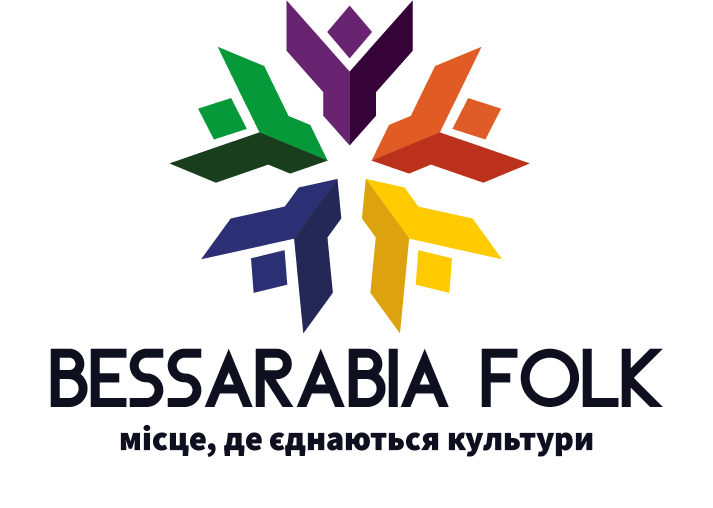 ЗАГАЛЬНІ ПОЛОЖЕННЯЦе положення визначає порядок організації та проведення Міжнародного фольклорного фестивалю народної творчості "BESSARABIYA FOLK – 2021".Міжнародний фольклорний фестиваль народної творчості "BESSARABIYA FOLK – 2021" (далі - Фестиваль) проводиться за підтримки партнерської програми "Культура. Туризм. Регіони" Українського культурного фонду, Державного агентства розвитку туризму".Підготовку та проведення Фестивалю здійснюють ГО "Центр розвитку Бессарабії" в партнерстві з Городненською сільською радою. До участі в організації та проведенні Фестивалю-конкурсу можуть залучатися благодійні організації, громадські об’єднання, підприємства, установи та організації всіх форм власності, фізичні особи (за згодою).Загальне керівництво підготовкою та проведенням Фестивалю здійснює оргкомітет. Основними завданнями Оргкомітету є: підготовка сценаріїв проведення фестивальних заходів та друкованої продукції; інші функції, необхідні для організації та проведення Фестивалю. Очолює Оргкомітет голова. Голова Оргкомітету: розподіляє повноваження членів Оргкомітету; керує роботою з організації та проведення Фестивалю. Інформаційна підтримка Фестивалю забезпечується через мережу Інтернет, в тому числі: на сайті ГО "Центр розвитку Бессарабії" https://crb.org.ua/,на сайті Городненської сільської ради https://alexic.jimdofree.com/,на офіційній сторінці Фестивалю https://www.facebook.com/besarabiyaFOLK/та шляхом залучення представників преси, телерадіокомпаній, інформаційних служб, інших організацій будь-якої форми власності з правом висвітлення подій Фестивалю.Місце проведення Фестивалю: село Городнє Одеської області - адміністративний центр Городненської сільської громади. Дата проведення Фестивалю: 11-12 вересня 2021 р.МЕТА І ЗАВДАННЯ ФЕСТИВАЛЮВиявлення кращих колективів Бессарабії, що спеціалізуються у фольклорі: народний танець, народна музика, вокал, театральне мистецтво традицій та звичаїв.Збереження культурного різноманіття Бессарабії, відродження національних звичаїв, традицій, ремесел.Популяризація та відродження інтересу до народної творчості в Бессарабії.Активізація творчої діяльності талановитої молоді.Обмін творчими досягненнями і можливість встановлення тісних контактів між творчими колективами з різних населених пунктів.Професійне вдосконалення художніх керівників творчих колективів.Розвиток зеленого та фольклорного туризму в регіоні.СКЛАД ОРГКОМІТЕТУ ТА ЖУРІ Склад оргкомітету та журі Фестивалю затверджуються протоколом спільного засідання робочої групи ГО "Центр розвитку Бессарабії" та Городненської сільської ради. До складу журі включаються представники оргкомітету, провідні фольклористи, етнографи, мистецтвознавці та діячі культури.Інформація щодо складу оргкомітету та журі Фестивалю публікується: на сайті ГО "Центр розвитку Бессарабії" https://crb.org.ua/,на сайті Городненської сільської ради https://alexic.jimdofree.com/,на офіційній сторінці Фестивалю https://www.facebook.com/besarabiyaFOLK/ФОРМАТ ПРОВЕДЕННЯ ФЕСТИВАЛЮФестиваль є конкурсним та відкритим. До участі у Фестивалі запрошуються: самодіяльні колективи (фольклорно-етнографічні гурти, фольклорні колективи, ансамблі народної пісні та побутового танцю, ансамблі народної музики), незалежно від форми власності і відомчого підпорядкування; окремі виконавці; реконструктори традиційного національного одягу.До участі в конкурсній програмі Фестивалю допускаються учасники віком від 14 років.ПРОГРАМА ФЕСТИВАЛЮУрочиста церемонія відкриття Фестивалю;Конкурсні виступи учасників;Гала-концерт із нагородженням; Проведення майстер-класів; Дефіле традиційного національного одягу;Виставки-ярмарки виробів майстрів народного мистецтва;Виставки художників Одеської області;Інші культурно-мистецькі заходи народознавчого спрямування.НОМІНАЦІЇ ФЕСТИВАЛЮКонкурсна програма проводиться в номінаціях:народний танець; сольна та гуртова народна музика;сольний та гуртовий народний спів.ПРОГРАМНІ ВИМОГИ ДЛЯ УЧАСНИКІВ НОМІНАЦІЙУ номінації "Народний танець" колектив готує один народний побутовий танець, притаманний для місцевості, яку представляє конкурсант. Тривалість програми виступу до п’яти хвилин. Під час виступу допускається супровід фонограми "мінус" із записом традиційної народної музики.У номінації "Сольна та гуртова народна музика" учасник виконує два різнохарактерних твори народної інструментальної музики, що побутують в їх місцевості (етнографічному регіоні) на традиційних інструментах; інструментальними гуртами (троїсті музики). Тривалість програми виступу до десяти хвилин.У номінації "Сольний та гуртовий народний спів" учасник виконує два різнохарактерних твори, що побутують в їх місцевості (етнографічному регіоні) на традиційних інструментах.  Хори виконують один твір в супроводі інструментальної музики, другий а капела. Тривалість програми виступу до десяти хвилин.УМОВИ ВИСТУПУ КОЛЕКТИВІВТривалість виступу кожного колективу має тривати не більше 12 хвилин. За перебір часу журі зменшує кількість балів. Термін може бути збільшений на 5 хвилин при необхідності монтажу декорацій або налаштування інструментів, для чого при реєстрації подається додаткова заявка. Повтори виступів минулих років не допускаються.Забороняється використання фонограми пісні з записаним голосом (фонограми плюс) для імітації живого виконання у вокальному жанрі.ПРАВИЛА ПОДАННЯ ЗАЯВОКДля участі у Фестивалі учасники подають заявку в електронному (сканована копія) вигляді згідно з додатком та творчу характеристику колективу (виконавця), фото колективу у відповідних програмах виступу у костюмах та список учасників та осіб, що їх супроводжують (до двадцяти осіб), які надсилаються на електронну адресу gorodne.bessarabiyafolk@gmail.com та в копії на адресу stoykova.v@gmail.com (із зазначенням у темі листа: "Конкурс"). Заявки приймаються до 15 серпня 2021 р.Колективи та учасники, які у встановлені терміни не продали заявку, до участі в конкурсі не допускаються.Заявки, оформлені з порушенням встановлених вимог на протязі п’яти робочих днів повертаються учаснику з відповідними обґрунтованими зауваженнями. Після усунення недоліків документи на участь у Фестивалі можуть бути подані повторно.ПРАВИЛА ПОДАННЯ ФОНОГРАМФонограми номерів надсилаються на електронну адресу електронну адресу: gorodne.bessarabiyafolk@gmail.com (із зазначенням у темі листа: "Конкурс") разом із заявкою або надаються на цифрових носіях (флеш-пам'ять) Семкову Георгію Івановичу, моб. 0984965123. У назві файлу необхідно зазначити виконавця та назву композиції.За надану інформацію щодо авторів та хронометраж використаних музичних творів відповідають керівники колективів.ПРАВИЛА ОЦІНЮВАННЯ ВИКОНАВЦІВВиступи колективів та індивідуальних виконавців оцінює журі, до складу якого входять виключно фахівці в галузі культури та мистецтва, за 10-бальною системою згідно з критеріями:ВОКАЛ:музикальність, художнє трактування музичного твору;чистота інтонації і якість звучання;краса тембру і сила голосу;сценічна культура;складність репертуару;відповідність репертуару виконавським можливостям і віковій категорії виконавця;виконавська майстерність.ХОРЕОГРАФІЯ:виконавська майстерність - техніка виконання рухів;композиційна побудова номера;відповідність репертуару віковим особливостям виконавців;сценічність (пластика, костюм, реквізит, культура виконання);підбір і відповідність музичного та хореографічного матеріалу;артистизм, розкриття художнього образу11.2. Результати конкурсних прослуховувань фіксуються у протоколах засідань журі. Переможцями стають ті учасники, які набрали найбільшу сумарну кількість балів за два виступи.11.3. За результатами виступів журі Фестивалю приймає колегіальне рішення щодо визначення переможців, яке оформлюється протоколом.11.4. У кожній номінації визначаються переможці (І, II, III місця). Переможці нагороджуються дипломами та сертифікатами. Всі інші учасники нагороджуються дипломами за участь.11.5. За наслідками оцінювання журі може прийняти рішення про:присудження усіх призових місць, визначених цим Положенням;поділ призових місць між учасниками-переможцями;відмову у присудженні призових місць, якщо учасники не дотримались умов цього Положення;присудження спеціальної відзнаки для колективів та окремих учасників.11.6. Спонсори мають право встановлювати окремі відзнаки кращим учасникам Фестивалю.ФІНАНСОВІ ПИТАННЯ Фестиваль є некомерційним заходом, вступний внесок не передбачений.Фінансування заходів Фестивалю здійснюється за рахунок коштів проєкту "Міжнародний фольклорний фестиваль народної творчості "BESSARABIYA FOLK", передбачених бюджетом, та інших джерел, не заборонених чинним законодавством України.Витрати на відрядження учасників Фестивалю та супроводжуючих осіб (проїзд, проживання, харчування) забезпечують організації, що направляють, учасники чи спонсори.Організатори Фестивалю беруть на себе витрати щодо харчування, проживання та транспортного обслуговування особисто запрошених колективів.ОБРОБКА ПЕРСОНАЛЬНИХ ДАНИХВсі учасники Фестивалю та особи, що їх супроводжують, по приїзду проходять обов’язкову реєстрацію. Учасники Фестивалю повинні мати при собі паспорт та копію документа, що посвідчує реєстрацію в Державному реєстрі фізичних осіб-платників податків (крім осіб, які через релігійні переконання відмовляються від прийняття реєстраційного номера облікової картки платника податків та повідомили про це відповідний контролюючий орган і мають відмітку в паспорті). Під час проведення Фестивалю обробка персональних даних його учасників здійснюється з урахуванням вимог Закону України "Про захист персональних даних".Додаток 
до ПОЛОЖЕННЯ про Міжнародний фольклорний фестиваль народної творчості "BESSARABIYA FOLK"ЗАЯВКАна участь у Міжнародному фольклорному фестивалі народної творчості"BESSARABIYA FOLK"
1. Номінація  ______________________________________________________________________
2. Назва колективу, звання (за наявності)_______________________________________________
3. Назва закладу в якому функціонує колектив  _________________________________________, його поштова адреса  _______________________________________________________________, e-mail ____________________________________________________________________________, контактний телефон_________________________________________________________________
4. Рік створення колективу: __________________________________________________________
5. Кількість учасників:  ______________________________________________________________
6. П.І.Б. керівника колективу (звання (за наявності)) _____________________________________, 
контактний телефон ________________________________________________________________.7. Програма виступу:
 

8. Необхідність та кількість обладнання (столи, стільці, мікрофони або інше)Керівник закладу культури          					__________________________                           						 (ПІБ)__________________________		 		"____"_____________ 2021 р.                       (підпис)        						 м.п.№ з/пНазва творуАвтори*
(П.І.Б. вказати повністю)Хронометраж*
(хв.:сек)